Giáo viên tổ tiếng anh tham gia tập huấn sách tiếng anh 3 mớiNhằm thực hiện kế hoạch và nhiệm vụ năm học, ngày 24 tháng 8 năm 2022, tổ giáo viên tiếng anh của trường Tiểu học Giang Biên đã tham gia tập huấn tại trường Tiểu học Đoàn Kết cùng các giáo viên tiếng Anh khác trong quận. Buổi tập huấn diễn ra trong không khí hào hứng sôi nổi với sự chia sẻ đầy nhiệt huyết từ nhân viên phòng đào tạo của tập đoàn giáo dục Đại Trường Phát.Trong suốt buổi tập huấn các giáo viên tiếng Anh tiểu học trong Quận đã được nghe chia sẻ hướng dẫn cách lên một tiết dạy cơ bản, cách sử dụng các nguồn tài nguyên có sẵn của Eduhome. Buổi tập huấn đã đem lại những kiến thức và kinh nghiệm quý báu, từ đó giúp các giáo viên tiếng Anh tự tin hơn mạnh dạn hơn trong công tác giảng dạy tại trường và truyền đạt kiến thức cho học sinh. Thông qua nguồn tài nguyên có sẵn trên trang Web, các thầy cô giáo có thể giảm bớt áp lực trong công tác chuẩn bị bài và dành thời gian đó để tìm tòi những phương pháp mới, những cách dậy mới, những hoạt động mới giúp học sinh tiếp thu bài tốt hơn, rèn luyện kỹ năng tốt hơn.Dưới đây là một số hình ảnh của buổi tập huấn 24/8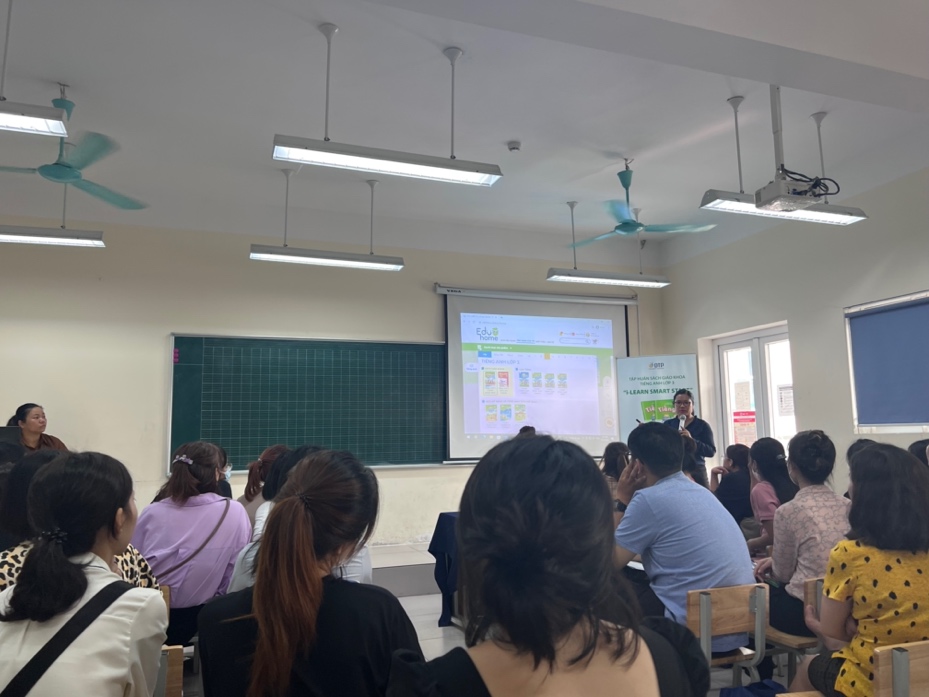 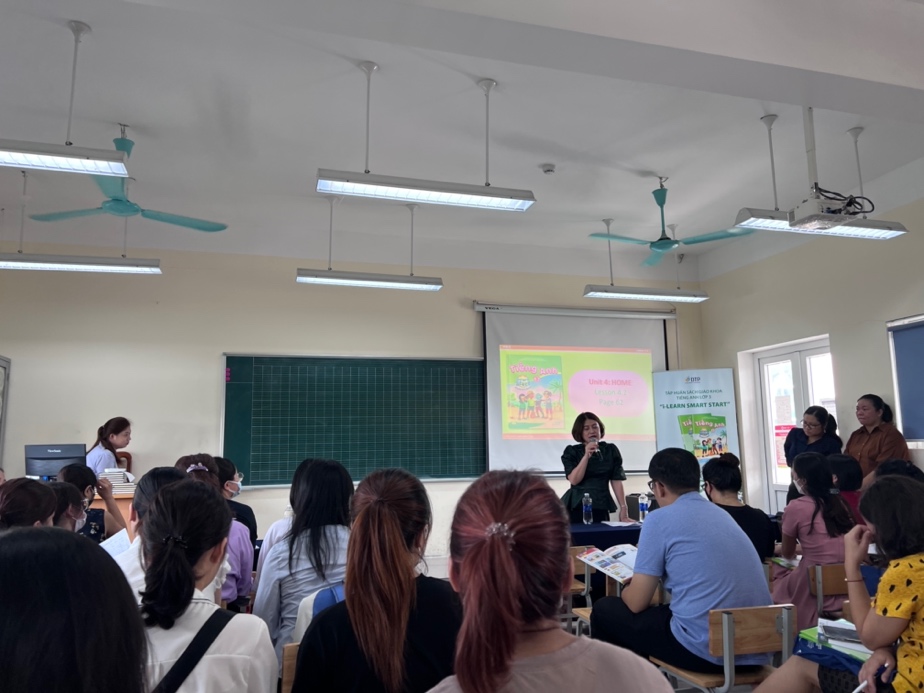 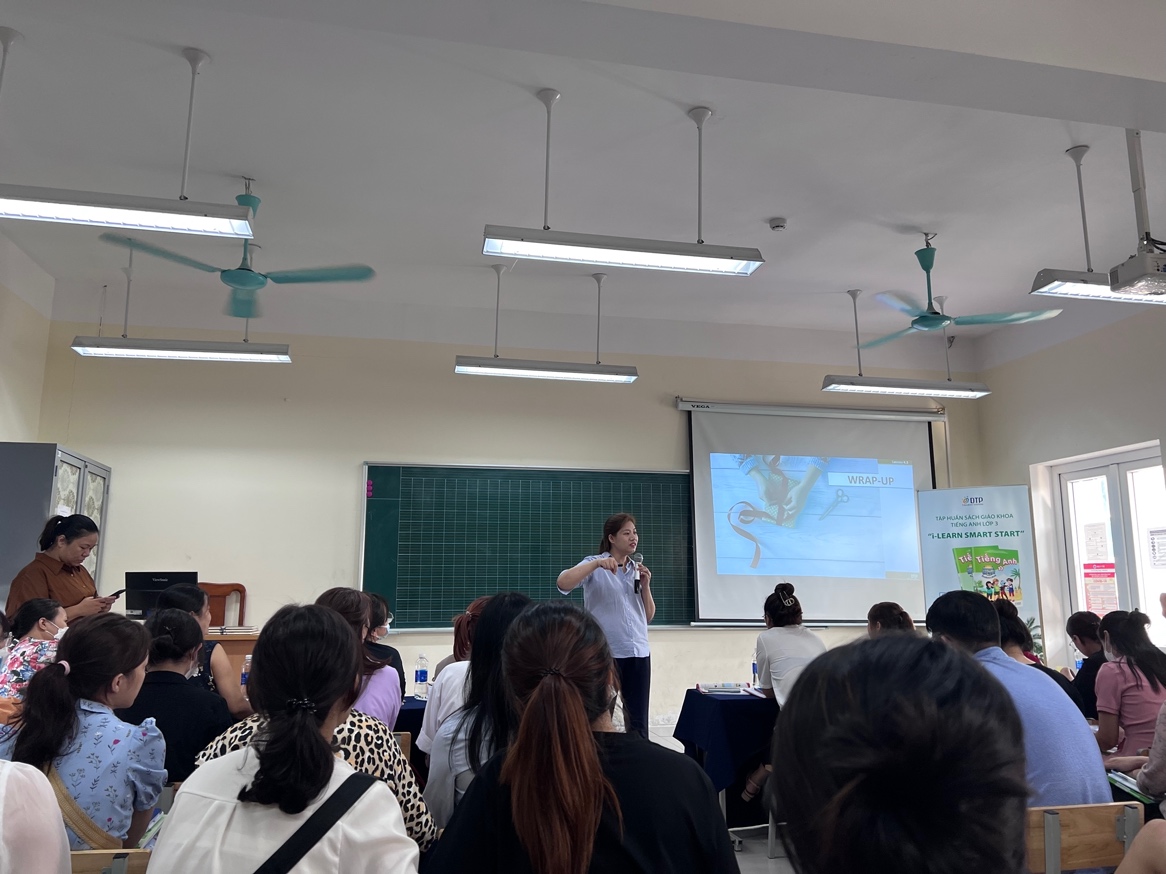 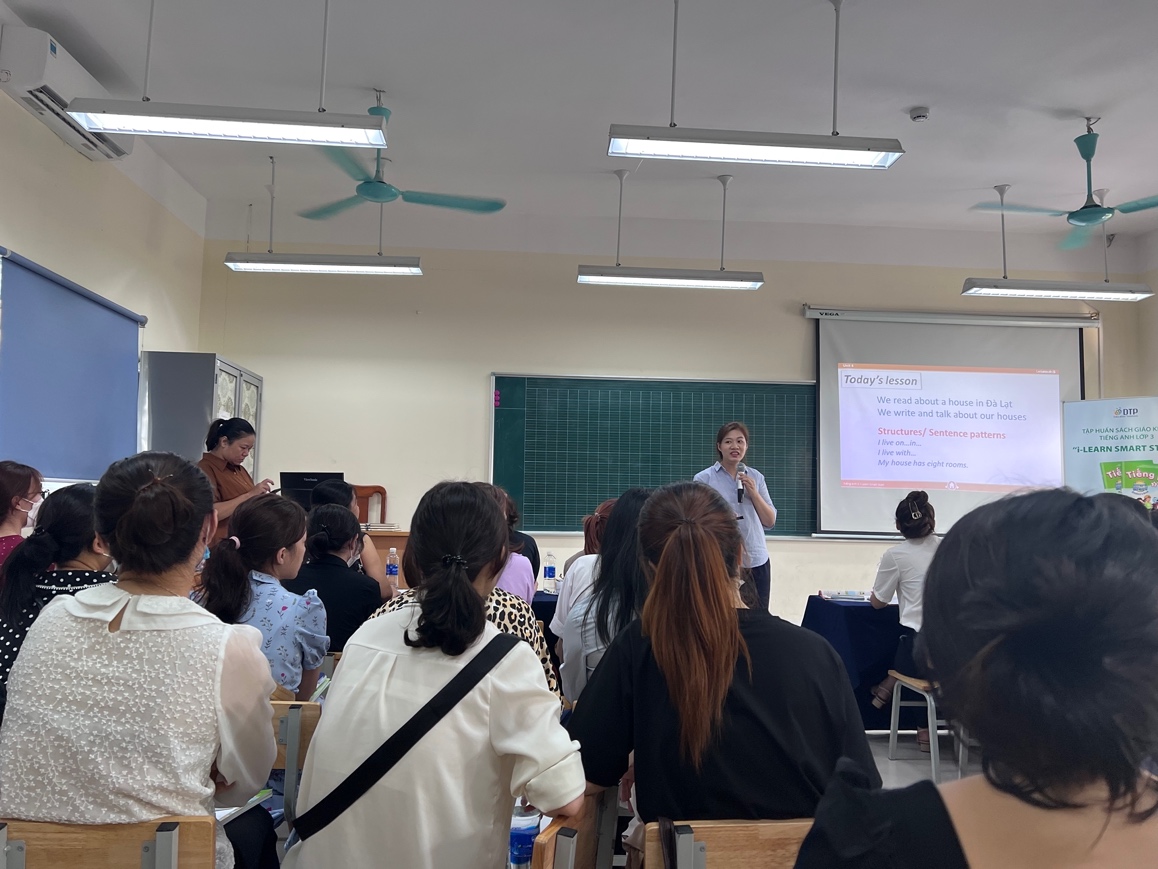 